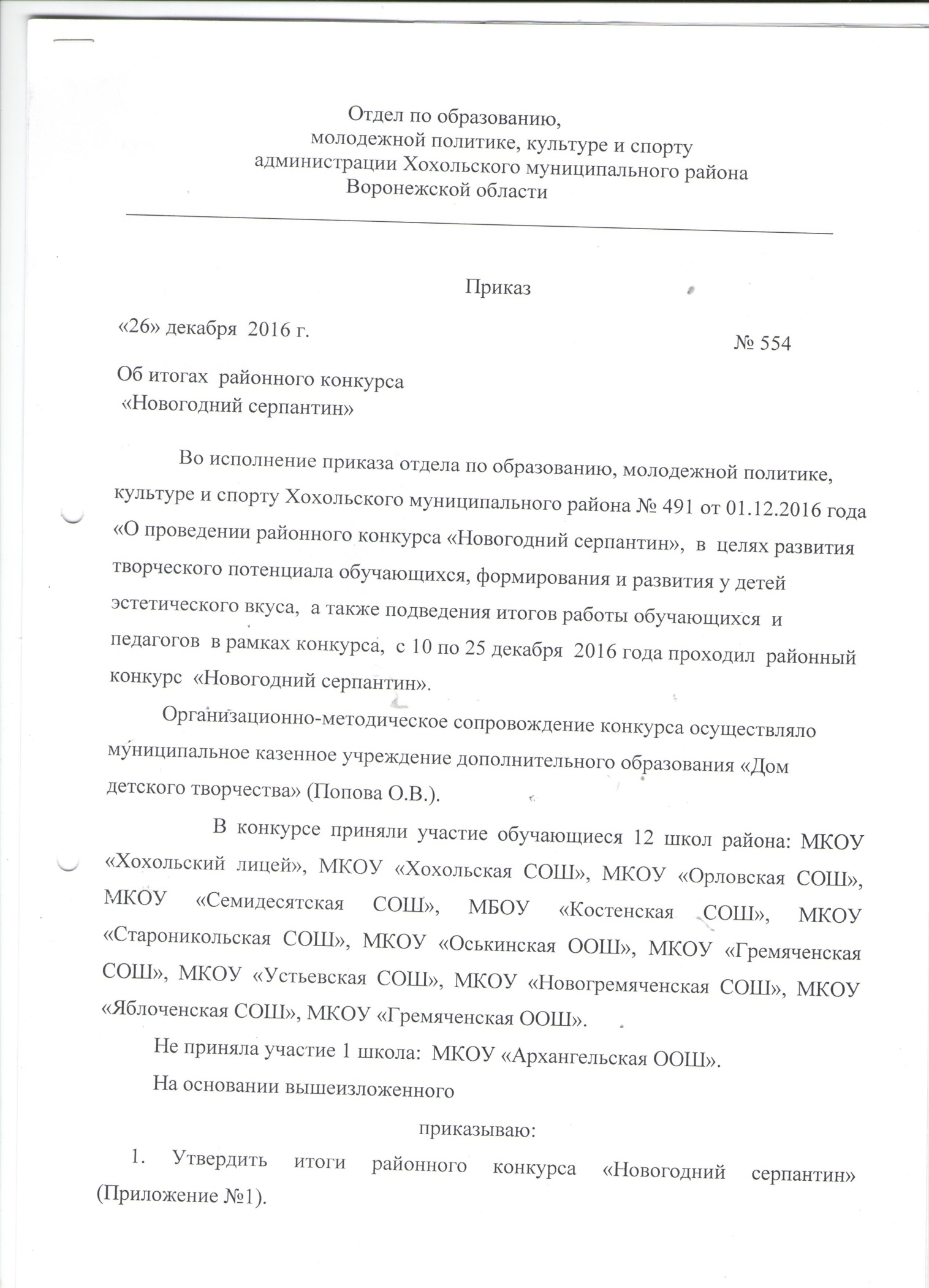 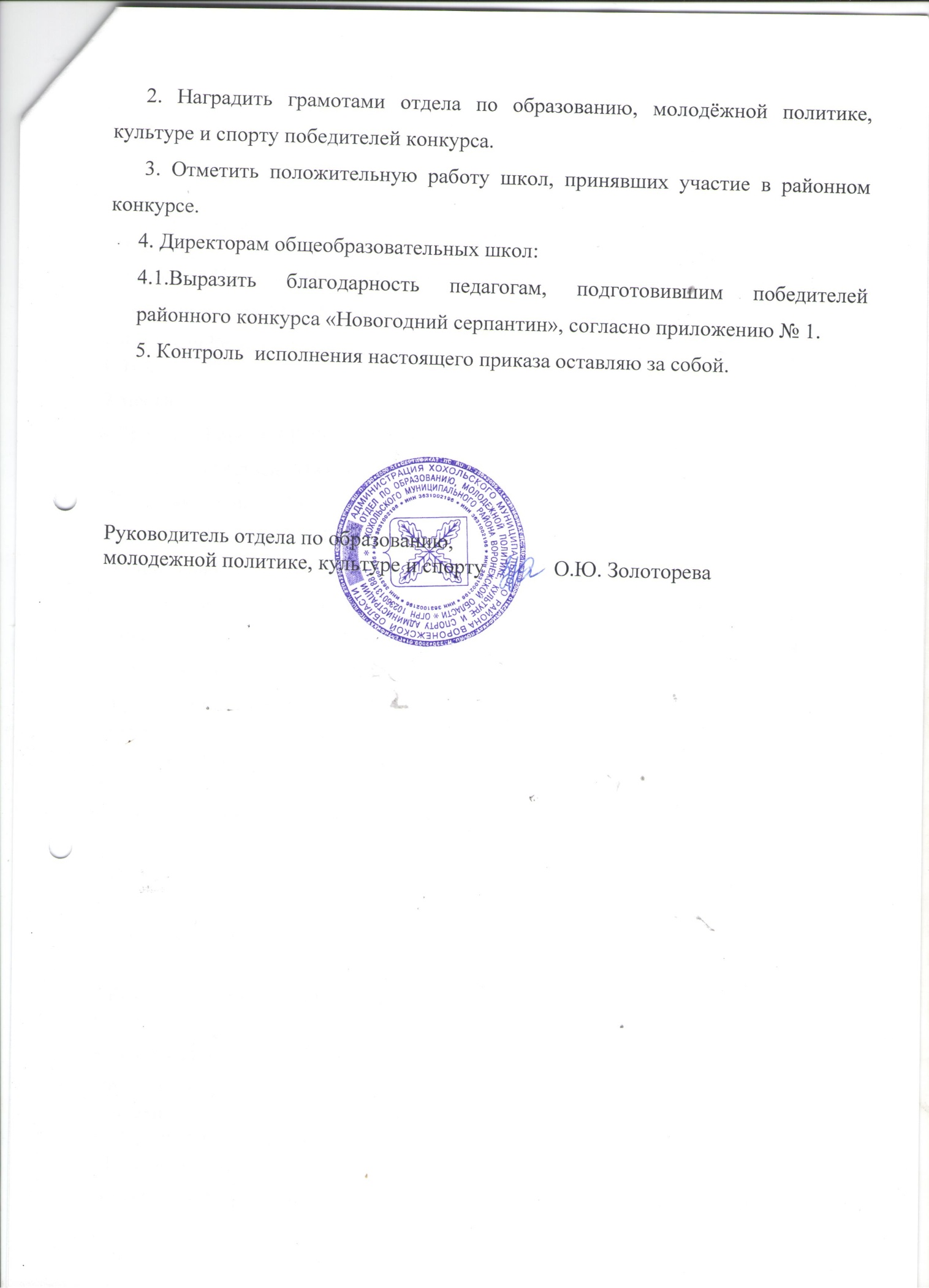 Приложение № 1 .Итоги районного конкурса «Новогодний серпантин».Возрастная группа 1 – 2 класс.1 место: - Замятина Полина, МКОУ «Хохольская СОШ», (руководитель Лещева Т.А.);- Денисов Артем, МКОУ «Орловская СОШ», (руководитель  Иванова Н.Н.);- Лаврович Роман, МКОУ «МКОУ «Хохольская СОШ», (руководитель Полухина С.В.);2 место: - Дровнев Даниил, МКОУ «Устьевская СОШ», (руководитель Ларина И.Н.);- Ануфриев Матвей, МКОУ «Хохольская СОШ», (руководитель Лещева Т.А.);- Мищенко Денис, МКОУ «Яблоченская СОШ», (руководитель Войтова Л.Н.);- Дьяченко Владимир, МКОУ «Хохольская СОШ», (руководитель Лещева Т.А.);- Гончарова Софья, МКОУ «Хохольский лицей», (руководитель Попова Г.И.);- Авдеев Дмитрий, МКОУ «Хохольский лицей», (руководитель Замятина Л.И.);3 место:- Дедова Инна, МКОУ «Гремяченская ООШ», (руководитель Житлина Е.В.);- Буданова Елизавета, МКОУ «Яблоченская СОШ», (руководитель Бухтоярова О.И.);- Дорохов Дмитрий, МКОУ «Хохольский лицей», (руководитель Землянухина В.Я.);- Новосёлова Мария, МКОУ «Хохольский лицей», (руководитель Землянухина В.Я.);- Плутахина Альбина, МКОУ «Новогремяченская СОШ», (руководитель Крысанова Т.И.);- Добрицына Маргарита, МКОУ «Хохольская СОШ», (руководитель Нечаева Л.В);- Комаренко Ника, МКОУ «Староникольская СОШ», (руководитель Мананникова О.В,);- Кожухова Милана, МБОУ «Костенская СОШ», (руководитель Петелина Т.А.)Возрастная группа  3 – 4 класс.1 место- Щербакова Анастасия, МКОУ «Новогремяченская СОШ», (руководитель Матвиенко Л.Н.);-Ерескова Валерия, МКОУ «Устьевская СОШ», (руководитель Пономарева Е.В.);- Таганова Варвара, МКУ ДО «Дом детского товрчества», (руководитель Кожевникова О.И.);2 место- Мишутина Анастасия, МКОУ «Яблоченская СОШ», (руководитель Бухтоярова О.И.);- Чеботарев Егор, МКОУ «Гремяченская СОШ», (руководитель Попова И.Ю.);- Бояркин Никита, МКОУ «Хохольский лицей», (руководитель Жаглина Т.И.);- Востокова Вера, МКОУ «Яблоченская СОШ», (руководитель Бухтоярова О.И.);- Семенихин Семен, МБОУ «Костенская СОШ», (руководитель Григорьева О.В.)3  место- Авдеева Августа, МКОУ «Хохольская СОШ», (руководитель Стрельникова В.И.);- Самошкина Аделина, МКОУ «Хохольский лицей», (руководитель Киньшина В.И.);- Лукьяненкова Камилла, МКОУ «Семидесятская СОШ», (руководитель Токарева Л.М.);- Овчинникова Алеся, МКОУ «Оськинская ООШ», (руководитель Тибекина Г.Н.);- Беспалов Алексей, МКОУ «Гремяченская ООШ», (руководитель Анохина Е.Г.);- Анненко Елизавета, МКОУ «Орловская СОШ», (руководитель Рудиченко И.Н.Номинация «Новогодняя композиция»1 место – Щекунов Семён, МКОУ «Гремяченская СОШ», (руководитель Никифорова Н.В.);2 место – Сапронова Надежда, МКОУ «Гремяченская СОШ», (руководитель Андреева И.Б.);- Лавлинская Варвара, МКУ «Хохольская СОШ», (руководитель Стрельникова В.И.);3 место – Вахтина Анна, МКОУ «Староникольская СОШ», (руководитель Хрипушина В.И.);- Крысанова Екатерина, МКОУ «Новогремяченская СОШ», (руководитель Крысанова Т.И.)